 Ian Baillie Primary School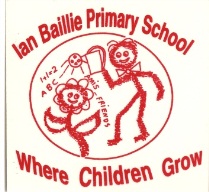 ______________________________________________________________________78 Henderson Street, Unit 2 . Miramichi New Brunswick  E1N 2R7Telephone: (506) 778-6076 . Fax (506) 778-6533 MemoJune 12, 2014The last day of school, Friday June 20 2014 is a half day and dismissal will be at 11:325. As well, the children who normally travel home on Pat Jepson’s bus 38 will be travelling home on bus 47, Robert Williamson’s bus on the last day of school.I would like to extend a sincere thank you to all the people who helped out with the Grade Three Banquet. It was a wonderful evening and I know the children had a great time with lots of memories. A special thank you to; Mr. McCallum for the “Oh the Places You Will Go” video, Mrs. Bell for the “Growing Years” video, Miss Gallant for travelling to Moncton to Purchase the books for the students, to Carrie Kingston for arranging the food from Pizza Delight, to Tanya Godfrey for ordering the cake, to Flo Bolan for keeping track of the money and orders and of course to Saint Andrew’s United Church and the UCW ladies for hosting and serving the event.Please send in any library books or school books if you haven’t already done so.Sports Day is June 17 and if you wish to volunteer you may send your name into the office, it isn’t too late. The Super Value has generously donated hamburgers for the children to eat at lunch, so there is no need to send in a lunch on that day. However, you can send in a drink and a snack. Wow, I can’t believe how much loose change the children have been bringing in this month for the Ian Baillie Scholarship! Thank you to Amanda Akoto for counting this change, she started yesterday as there is so much coming in!!!! Remember to have it in by June 17, 2014! Rumor has it that the winning class will be treated to a surprise on that day sponsored by the Home and School.  The community garden is well underway thanks to Mrs. Hill’s and Mrs. Hache’s grade two classes and Susan McLenaghan for organizing the tilling and the garden boxes. She has been a true community champion in this endeavor. The garden will need to be weeded and watered during the summer, if you are interested in helping out please let me know. Of course if you help out you will reap the benefits by getting to enjoy the produce grown in the garden. 